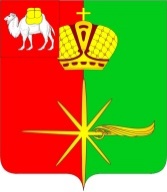 Челябинская областьСОВЕТ ДЕПУТАТОВКАРТАЛИНСКОГО ГОРОДСКОГО ПОСЕЛЕНИЯРЕШЕНИЕ от 23 октября 2023 г. № 92О присвоении звания «Почетный гражданин города Карталы» Рассмотрев ходатайство главы Карталинского городского поселения, в соответствии с решением Совета депутатов Карталинского городского поселения от 27 июня 2018 г. №92 «Об утверждении Положения о Почетном гражданине города Карталы» (в редакции от  31.10.2018 г. №129, от 11.10.2023 г. №91), за выдающиеся заслуги в сфере здравоохраненияСовет депутатов Карталинского городского поселения четвертого созыва РЕШАЕТ:Присвоить звание «Почетный гражданин города Карталы» врачу офтальмологу «ЧУЗ Поликлиника РЖД Медицина» города Карталы Утарбековой Консулу Бактегириевне.Направить настоящее Решение Главе Карталинского городского   поселения для подписания.Опубликовать данное решение в официальном сетевом издании администрации Карталинского городского поселения в сети Интернет (http://www.kartaly74.ru). Настоящее решение вступает в силу со дня его официального опубликования.Председатель Совета депутатовКарталинского городского поселения			                Е.В. ПротасоваГлава Карталинского городского поселения							      В.Н. Верета